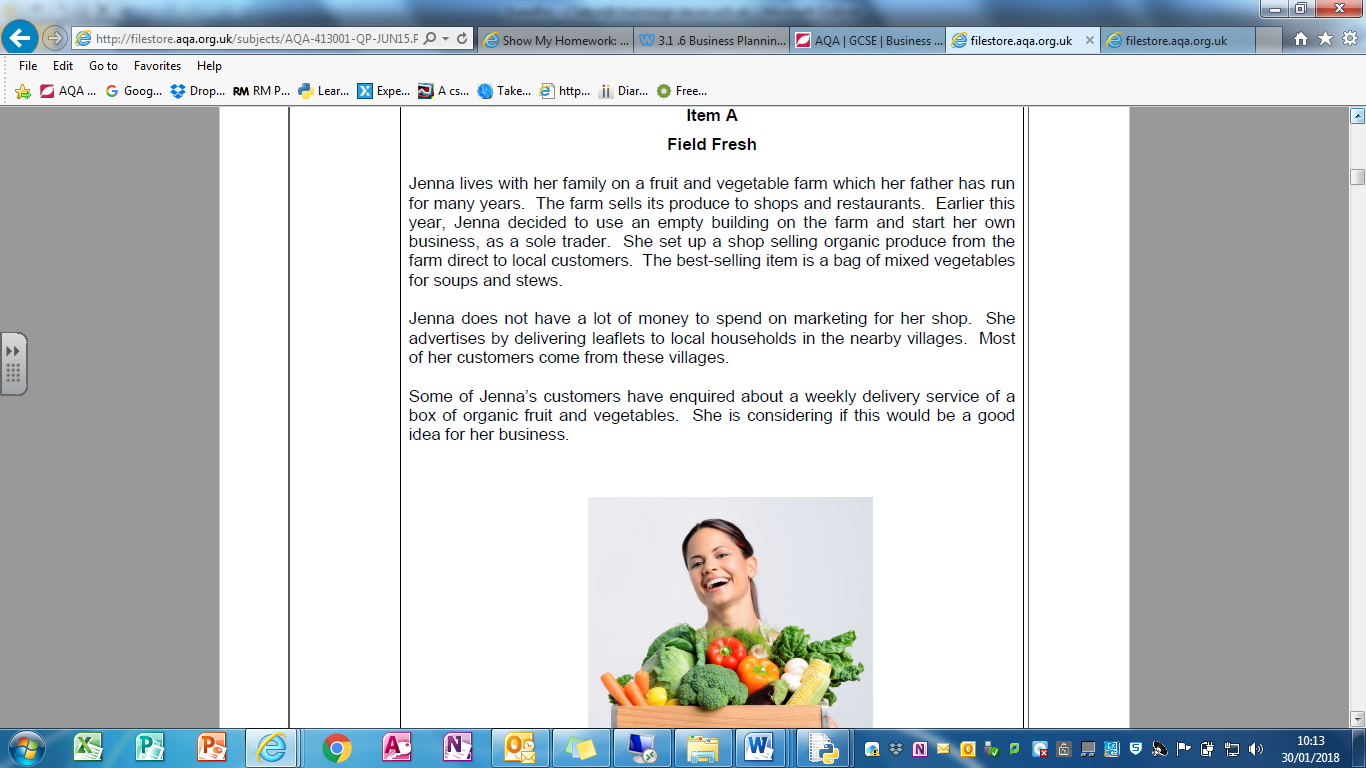 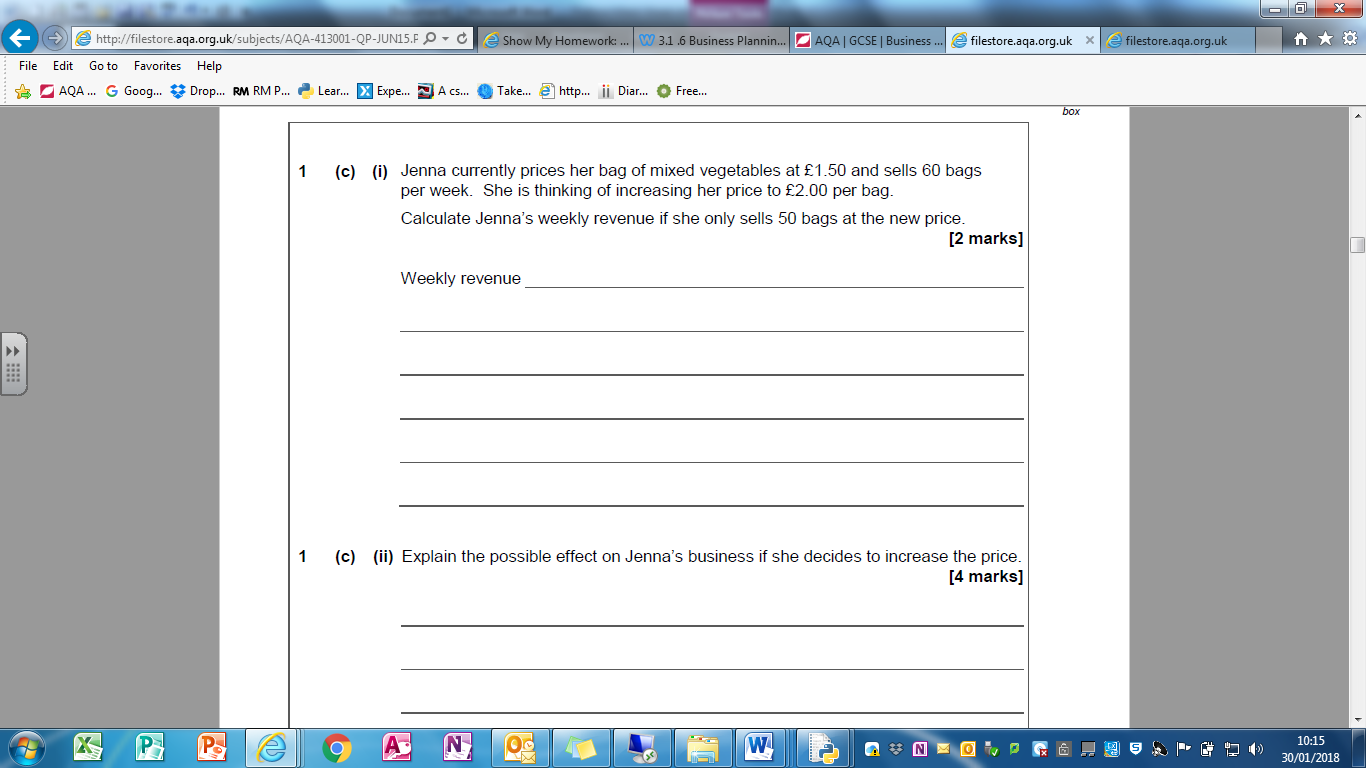 Correct Answer = 50 x £2 = £100 (2 marks) – £ must be there for 2 marks. Other answers for 1 mark: • showing formula of Price x Quantity = Revenue • showing understanding of formula, eg 50 x £2, £1.50 x 50 – on their own without total calculation. • 100.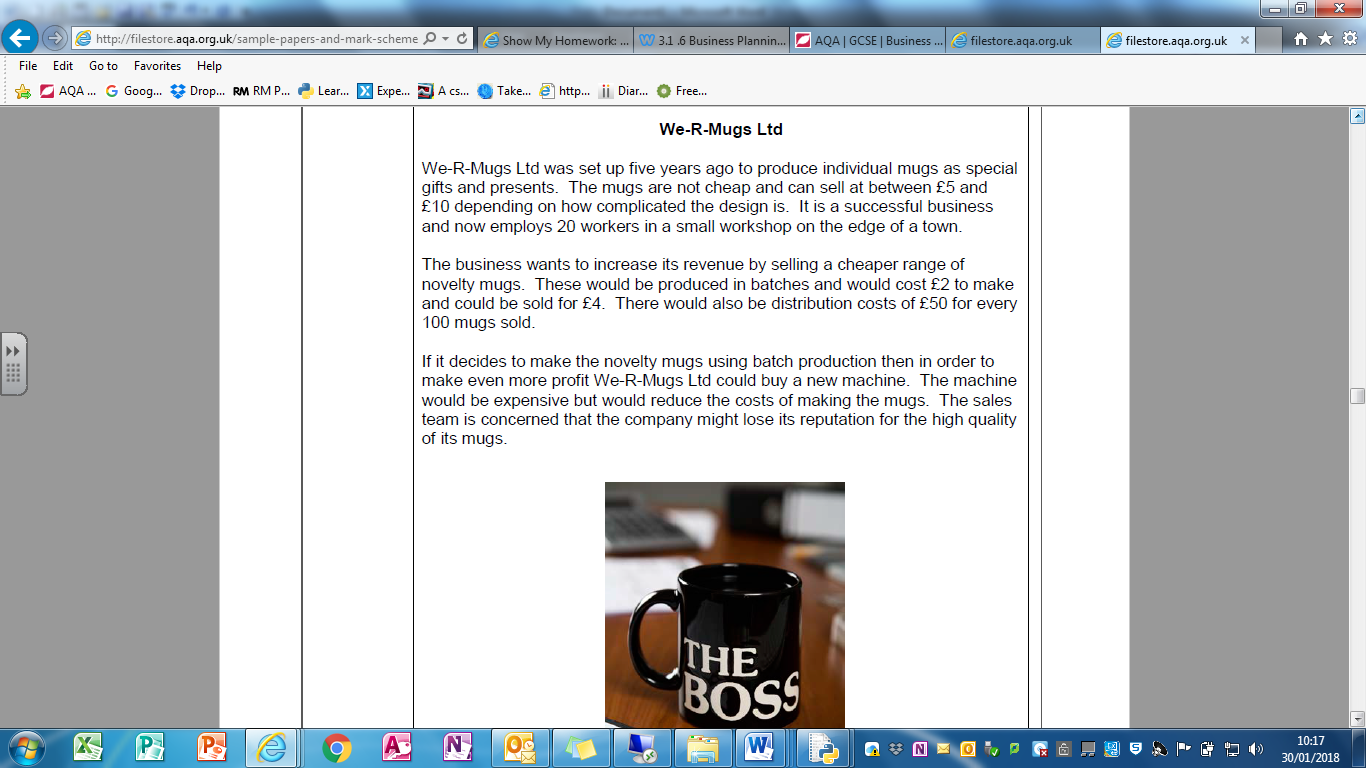 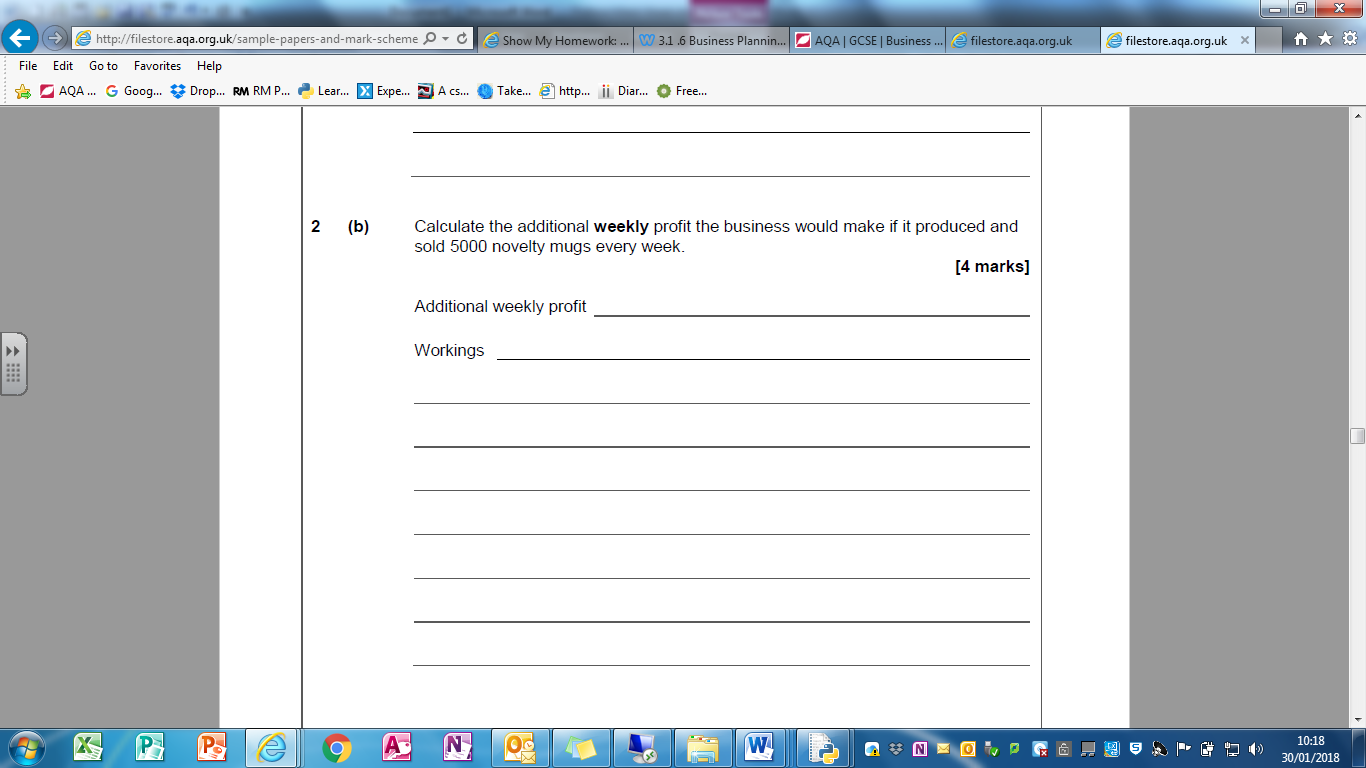 Method 1 Income: 5,000 x £4 = £20,000 (1) Distribution 50 x £50 = £2,500 (1) Costs: Making 5,000 x £2 = £10,000 (1) OR £12,500 (2) Profit: £20,000 – £12,500 = £7,500 (4) or 7,500 (3) OR Profit: £20,000 – (£2,500 + £10,000) = £7,500 (4) or 7,500 (3) Method 2 Income: 5,000 X £4 = £20,000 (1) Contribution: (£ 2 + £0.50) (1) X 5,000 = 12,500 (1) Profit: £20,000-£12,500 = £7,500 (4) or 7,500 (3) Example of OFR If a candidate uses the correct method and makes an error in calculation apply the OFR Distribution Costs = 50 x 50 = 250 Therefore Profit £10,000- £250 = £9750 (3) Maximum 3 marks if no £ sign